MODÈLE DE RAPPORT DE BOGUE QA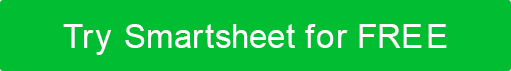 ID DE DÉFAUTAUTEURVERSION BUILD NO.Un ID unique pour que le bogue puisse être référencéLa personne qui rédige le rapport de bogueNuméro de version du logiciel dans lequel le bogue a été détecté DATE D'OUVERTUREZONE À PROBLÈMEDESCRIPTION DU PROBLÈMEDATE DE CLÔTURETITRE DU PROBLÈMEENVIRONNEMENT ACTUELTYPE DE DÉFAUTXQUI A DÉTECTÉXCOMMENT DÉTECTÉXFonctionnalitéAssurance qualitéTestArchitecturalClient externeRévisionConnectivitéClient interneProcédure pas à pasConsistanceDéveloppementJadIntégrité de la base de donnéesPRIORITÉXSTATUTXDocumentationCritiqueOuvrirInterface graphiqueHautÊtre examiné par DevelopmentInstallationDouleur moyenneRetourné par le développementMémoireBasPrêt pour les tests dans la prochaine versionPerformanceSÉVÉRITÉXFermé (QA)Sécurité et contrôlesCritiqueRetourné par (QA)Normes et conventionsHautReporté à la version suivanteStressDouleur moyenneAFFECTÉ ÀUtilisabilitéBasDESCRIPTION DU STATUTCORRIGÉ PARN° DE BUILD DE CORRECTIF PLANIFIÉ. DÉMENTITous les articles, modèles ou informations fournis par Smartsheet sur le site Web sont fournis à titre de référence uniquement. Bien que nous nous efforcions de maintenir les informations à jour et correctes, nous ne faisons aucune déclaration ou garantie d'aucune sorte, expresse ou implicite, quant à l'exhaustivité, l'exactitude, la fiabilité, la pertinence ou la disponibilité en ce qui concerne le site Web ou les informations, articles, modèles ou graphiques connexes contenus sur le site Web. Toute confiance que vous accordez à ces informations est donc strictement à vos propres risques.